Return to school in 2020Wednesday 29 January – Year 7, 11 and 12                                               new enrolmentsThursday 30 January – Year 8, 9 and 10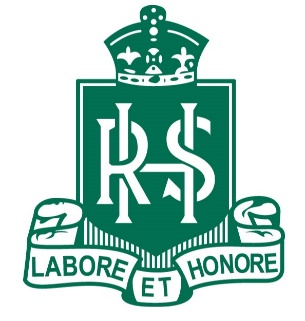 